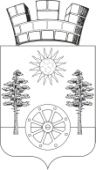 РОССИЙСКАЯ ФЕДЕРАЦИЯРОСТОВСКАЯ ОБЛАСТЬМУНИЦИПАЛЬНОЕ ОБРАЗОВАНИЕ «ГОРНЕНСКОЕ ГОРОДСКОЕ ПОСЕЛЕНИЕ»АДМИНИСТРАЦИЯ ГОРНЕНСКОГО ГОРОДСКОГО ПОСЕЛЕНИЯПОСТАНОВЛЕНИЕот 20.12.2023 № 144п. ГорныйОб ограничении размера платы граждан закоммунальные услугиВ целях ограничения роста размера платы граждан за коммунальные услуги по Горненскому городскому поселению в соответствии с постановлением Правительства Ростовской области от 22.03.2013 №165 «Об ограничении в Ростовской области роста размера платы граждан за коммунальные услуги», распоряжением Губернатора Ростовской области от 11.12.2023 №326 «Об утверждении предельных (максимальных) индексов изменения размера вносимой гражданами платы за коммунальные услуги в муниципальных образованиях Ростовской области на 2024 год», руководствуясь постановлением Региональной службы по тарифам Ростовской области от 31.10.2023 №467 «О корректировке тарифов в сфере холодного водоснабжения ГУП РО «УРСВ» (ИНН 6167110467) на 2024 год», Администрация Горненского городского поселенияПОСТАНОВЛЯЕТ:	1. Привести размер платы граждан за коммунальные услуги по Горненскому городскому поселению в соответствие с установленными предельными индексами путем снижения стоимости коммунальных услуг по холодному водоснабжению.2. Установить, что величина снижения размера платы граждан за коммунальные услуги по муниципальному образованию определяется при неизменном наборе и объеме потребляемых коммунальных услуг.3. Снизить уровень платежей граждан за коммунальную услугу по холодному водоснабжению, оказываемую ГУП РО «УРСВ» населению Горненского городского поселения, определив его в процентах от установленного экономически обоснованного тарифа согласно приложению к настоящему постановлению.4. Определить, что возмещение выпадающих доходов от снижения платежа граждан осуществляется в установленном порядке.5. Настоящее постановление подлежит официальному опубликованию и применяется к правоотношениям, возникшим с 01.01.2024.6. Контроль за исполнением настоящего постановления оставляю за собой.Глава АдминистрацииГорненского городского поселения                                             П.Ю. КорчагинПриложение к постановлениюАдминистрации Горненского городского  поселенияУровень платежей граждан на услуги холодного водоснабжения, оказываемые ГУП РО «УРСВ» (техническая вода)Глава АдминистрацииГорненского городского  поселения                                           П.Ю. Корчагин№ п/пНаименование услугиУровень платежей граждан Уровень платежей граждан Уровень платежей граждан Уровень платежей граждан № п/пНаименование услугис 01.01.2024 по 30.06.2024 г.с 01.01.2024 по 30.06.2024 г.с 01.07.2024 по 31.12.2024 г.с 01.07.2024 по 31.12.2024 г.%руб./м3%руб./м31.Холодное водоснабжение (техническая вода)41,693455,9940,427461,30